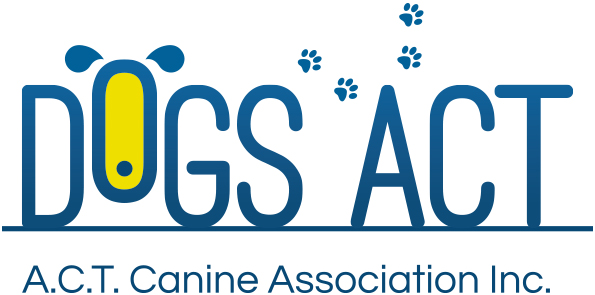 ACT Canine Association Inc. (ABN 11150955611) trading as Dogs A.C.T.Exhibition Park, Federal Highway, Mitchell, ACT.PO Box 815, Dickson ACT 2602. Phone 02 62414404.Email: administrator@dogsact.org.au or visit: http://www.dogsact.org.auOffice hours 9.30am to 2.30pm Tuesday to ThursdayOBEDIENCE AND RALLY OBEDIENCE STEWARDS COURSE APPLICATIONDogs ACT Obedience Stewards Panel – Applicant seeking inclusion on the Dogs ACT Obedience Stewards Panel must be:Financial Members of the ACT Canine Association Inc OR financial members of an affiliate of the ACT Canine AssociationResidents of the Over 15 years of ageSuccessful completion - of the course will qualify candidates to be placed on the Dogs ACT Obedience Stewards Panel.  Members between the ages of 15 and 18 will be place on the Junior Stewards Panel until they are 18.Interstate Dogs ACT Members - are eligible to undertake the course provided their Canine Control has no objections.  They should seek their Controlling Body's approval and provide written evidence of such approval with their application.  Successful interstate Members will be placed on the Supplementary Stewards Panel.Course Attendance - applicants are expected to attend all lecture and practical sessions in order to sit the exam.Declaration by Applicant - I acknowledge that the (ACTCA) Dogs ACT Rules and Regulations governing the conduct of the Course and the decisions of the Council are binding and final.PLEASE FORWARD COMPLETED FORM TO:	THE ADMINISTRATOR, DOGS ACT, PO BOX 815, DICKSON, ACT, 2602NAME:ADDRESS:POST CODE:CONTACT:Home	     Home	     Mobile	     Mobile	     Mobile	     EMAIL:DOGS ACT MEMBERSHIP:DOGS ACT MEMBERSHIP:OBEDIENCE CLUB MEMBERSHIP:OBEDIENCE CLUB MEMBERSHIP:AGE (If under 15 years of age.)AGE (If under 15 years of age.)Signed:Date: